Objednávka služebčíslo 38/2016Odběratel: Střední škola zemědělská a Vyšší odborná škola ChrudimPoděbradova 842, 537 60 Chrudim IČO: 75075920, DIČ:CZ75075920Dodavatel: Agro Trade s.r.o.Březina 301, 666 01 TišnovIČO 27716627, DIČ: CZ27716627ObjednávámeCena celkem bez DPH 54 750,- Kč.Lhůta provedení služby 10 dnůV Chrudimi dne 23. 10. 2016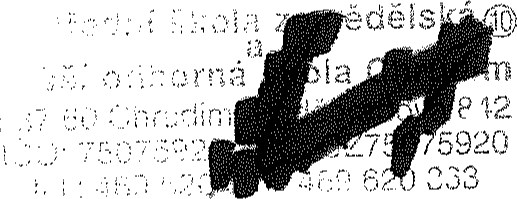 Akceptujeme tuto objednávku.V Chrudimi dne 23. 10. 2016pnAGRO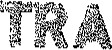 01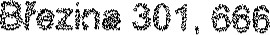 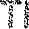 Popis službyMnožstvíCena za MJ bez DPHlisování a balení cukrovarských řízků160ks340Přeprava10km35